The Shepherd
Colouring Page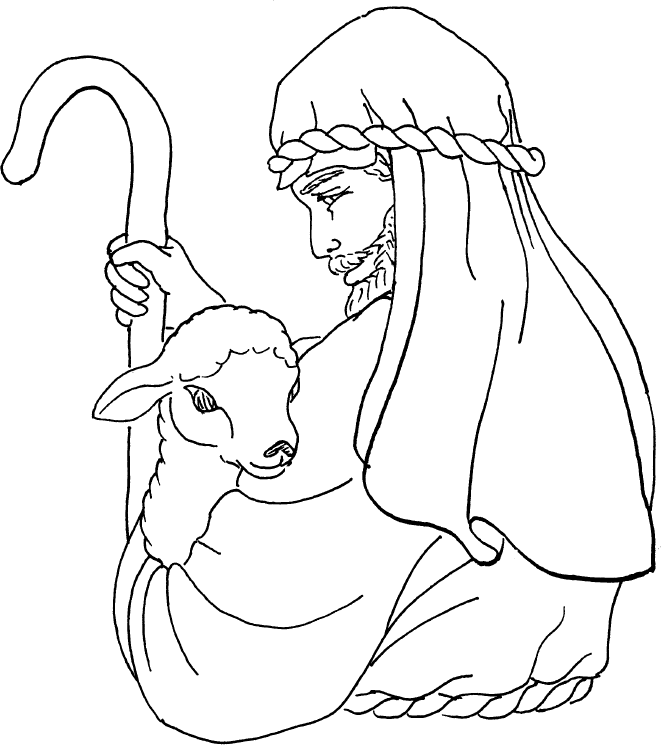 The sheep follow him because they know his voice.